Zväz slovenského lyžovaniav  spolupráci slyžiarskym klubom TJ VYSOKÉ TATRYORGANIZUJEROZPIS PRETEKOVVšeobecné ustanoveniaTechnické ustanoveniaČasový harmonogram 16.12. a 18.12.2022 GS,GSČasový harmonogram 17.12.2022 (disciplína SL,SL – dva preteky) Organizačný výborPARTNERI ZSL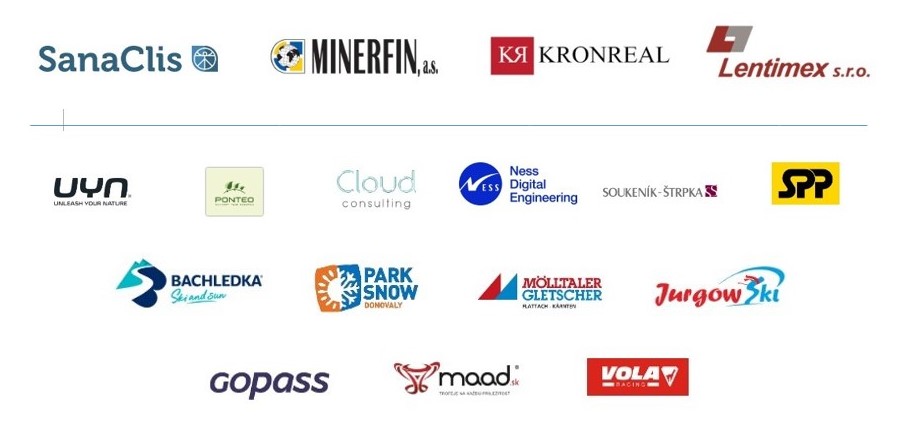 PARTNERI ORGANIZÁTORANázov podujatia:   POHÁR ZSL MASTERS A OPENStredisko:              JURGOW, POĽSKODátum:                  16.-18.12.2022Usporiadateľ:TJ VYSOKÉ TATRYTechnické zabezpečenie:TJ VYSOKÉ TATRY / ZSLDátum:16.-18.12.2022Miesto:JURGOW, POĽSKOPrihlášky:krasula@slovanet.sk, www.ski-masters.cz Uzávierka prihlášok:15.12.2022 možnosť prihlásiť aj na miesteInformácie:krasula@slovanet.sk  Prezentácia:JURGOW, reštaurácia HAWRANPorada trénerov:NIEŽrebovanie:Po prezentáciiUbytovanie, stravovanie:krasula@slovanet.skZdravotná služba:HS JURGOWCeny:Medaile, poháreUpozornenie:Predpis:ZSL pravidlá / súťažný predpis 2022/23Disciplína:GS, SL, SL, GSKategórie:A,B,C ,OPENŠtartovné:15 EURVleky:Podľa cenníka strediskaProtesty:V časovom limiteTrať:Parametre trate:FIS HawranVedúci časomiery a výsledkov:p.Štancel / Sport Timing Slovakia s.r.o7:30 – 8:30Prezentácia8:30 -9:00Obhliadka 1.kola00.09.15  Štart 1.kola10:15-10:45   Obhliadka 2.kola00.11.00  Štart 2.kolaPoradie štartu:C,B,A OPENVyhlásenie výsledkov:1 hod. po ukončeníPoznámky:7:30 – 8:30  Prezentácia8:30– 9:00 / 12:30-13:00Obhliadka 1.kola9:15   /  13:15Štart 1.kola10:15- 10:45 / 14:30- 15:00Obhliadka 2.kola11:00  / 15 :15Štart 2.kolaPoradie štartu:C,B,A, OPENVyhlásenie výsledkov:1.hodina po ukončeníPoznámky:Predseda OV:Pavel KrasuľaRiaditeľ pretekov:Piotrek StolarczykVeliteľ trate:Richard KrálikHlavný rozhodca:Jozef OndrášikVedúci časomiery:Jaroslav ŠtancelArbiter:Šimon MastnýZástupca arbitra:Dušan AmbrozAutor trate:Adam Pirog